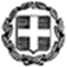 ΕΛΛΗΝΙΚΗ ΔΗΜΟΚΡΑΤΙΑΥΠΟΥΡΓΕΙΟ ΠΑΙΔΕΙΑΣ ΚΑΙ ΘΡΗΣΚΕΥΜΑΤΩΝ-----ΠΕΡΙΦΕΡΕΙΑΚΗ Δ/ΝΣΗ ΠΡΩΤΟΒΑΘΜΙΑΣ ΚΑΙΔΕΥΤΕΡΟΒΑΘΜΙΑΣ ΕΚΠΑΙΔΕΥΣΗΣ ΘΕΣΣΑΛΙΑΣΔΙΕΥΘΥΝΣΗ ΠΡΩΤΟΒΑΘΜΙΑΣ ΕΚΠΑΙΔΕΥΣΗΣ ΤΡΙΚΑΛΩΝ-----Ταχ. Δ/νση: Μ. Μπότσαρη 2Τ.Κ. – Πόλη: 421 32 - ΤρίκαλαΙστοσελίδα: http://dipe.tri.sch.grE-mail: mail@dipe.tri.sch.gr Τρίκαλα, -12-2022ΔΕΛΤΙΟ ΤΥΠΟΥΔΙΑΘΕΣΗ ΠΑΚΕΤΩΝ ΤΡΟΦΙΜΩΝ ΕΝ ΟΨΕΙ ΧΡΙΣΤΟΥΓΕΝΝΩΝ ΣΕ ΜΑΘΗΤΕΣ ΔΗΜΟΤΙΚΩΝ ΣΧΟΛΕΙΩΝΗ Διεύθυνση Πρωτοβάθμιας Εκπαίδευσης Τρικάλων, σε συνεργασία με τον σύλλογο «ΜοιραΖΩμαι» ξεκίνησε από σήμερα 20 Δεκεμβρίου 2022 τη διανομή πακέτων με τρόφιμα για τις γιορτινές ημέρες των Χριστουγέννων σε μαθητές Δημοτικών Σχολείων.Επίσης η Διεύθυνση Π.Ε., σε συνεργασία με τους συλλόγους βοήθειας και αλληλεγγύης «ΜοιραΖΩμαι» και «Μαζί με το παιδί», μέσα από τη δράση «Μια ευχή για τα Χριστούγεννα», μοίρασαν σε μαθητή από κάθε Δημοτικό Σχολείο χριστουγεννιάτικο παιχνίδι συνοδευόμενο με επιστολή του Άγιου Βασίλη.Εκ της Δ.Π.Ε. Τρικάλων